GOOGLE MEETStap 1: open het internet. Wij verkiezen google Chrome.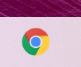 Maar met deze lukt het ook, werkt ook op Apple of smartphone of tablet, maar lay-out kan er een beetje anders uitzien.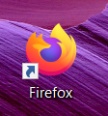 Stap 2: typ in adresbalk: google.be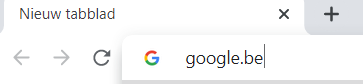 Stap 3: klik op inloggen.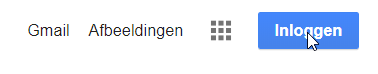 Of klik op  de letter rechts bovenaan en klik op account toevoegen.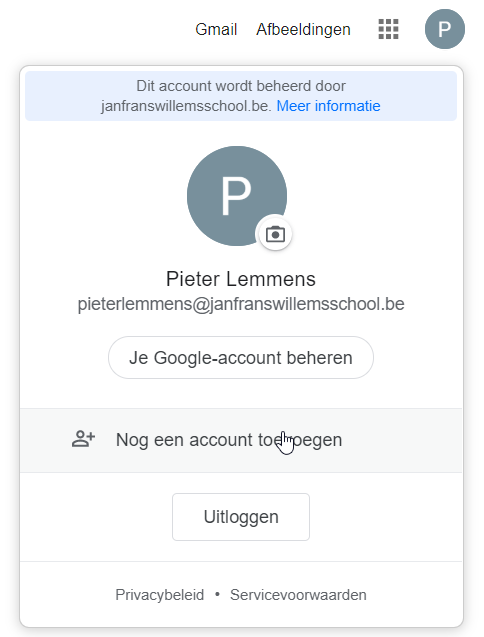 Stap 4:Vul in met je eigen voornaam en achternaam:  voornaamachternaam@janfranswillemsschool.beVul je wachtwoord in. Voor leerlingen van 0k tot en met het derde is dit:  boechout Stap 5: klik op wafelijzer/ 9 vierkantjes.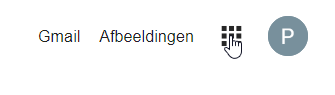 Stap 6: klik op meet.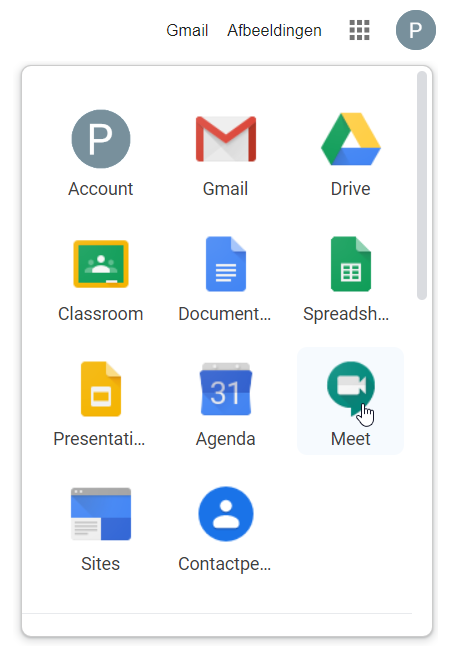 Stap 7: klik op 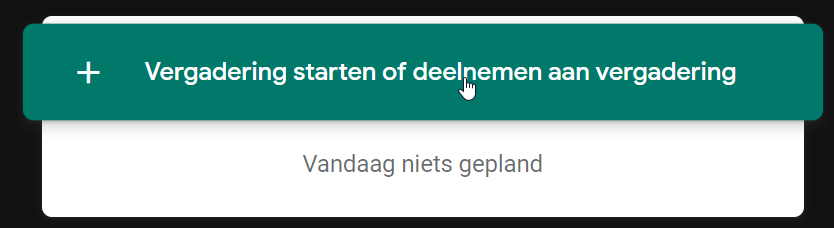 Stap 8: vul het afgesproken woord in en klik op ‘doorgaan’.Kijk hieronder welk woord je nodig hebt voor welke klas.                                                                            Let op! Het moet juist getypt worden, anders kom je er niet in.Juf Suzy:  julesJuf Maike/juf Carine: beerJuf myriam/ juf Naomi: kikkerJuf Anne: molenJuf Eva: vinnigevuurvliegenJuf Christine: neushoornJuf Liesbeth: uiltje1a: giraf1b: uil2a: koe2b: draak3a: papegaai3b: vlinder4a: tijger4b: luipaard5a: vampier5b: aap6a: gebruikt een link die kinderen zelf opendoen6b: braadkip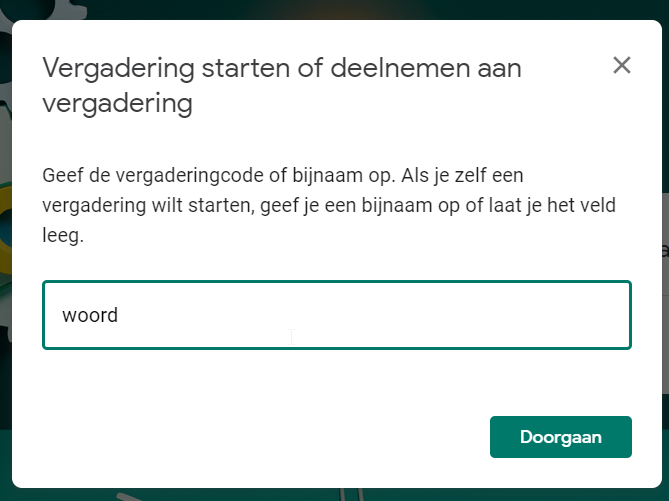 Stap 9: klik op ‘nu deelnemen’.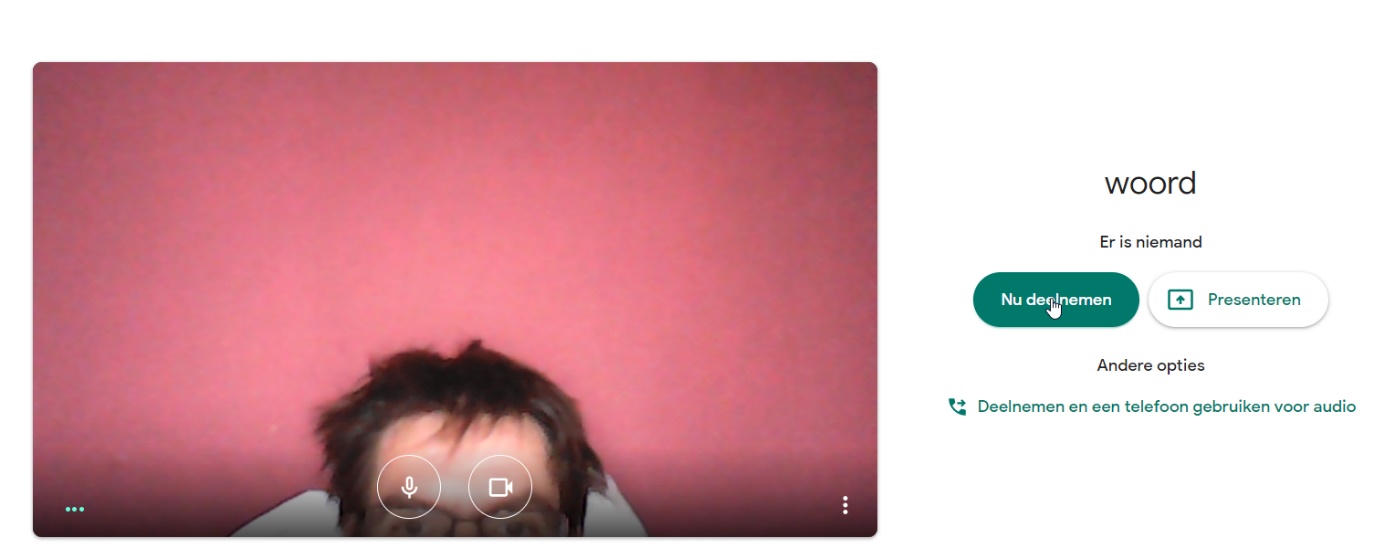 Stap 10: klik op kruisje, anderen voegen zich toe door afgesproken woord in te vullen.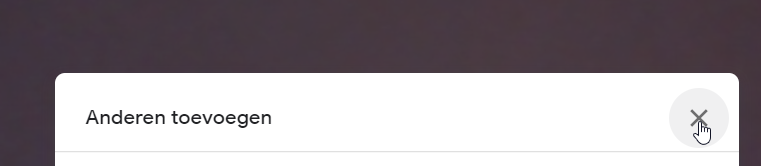 HOE WERK JE MET GOOGLE MEETJe kan gewoon praten, en anderen kunnen aanvullen…Als je met de muis naar beneden schuift, krijg je de belangrijkste balk te zien: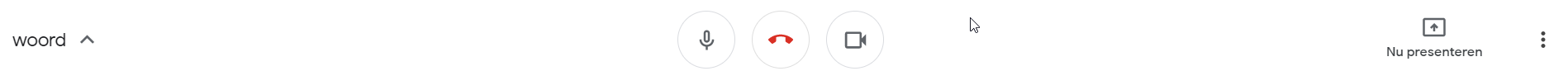 Microfoon: om microfoon aan en uit te zetten.Telefoon: om gesprek te verlaten.Camera om je webcam uit te zetten.Nu presenteren: om de anderen jouw scherm te laten zien, dan kan je ook andere tabbladen, filmpjes e.d. laten zien.Rechtsboven: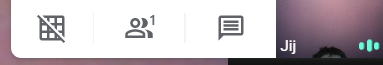 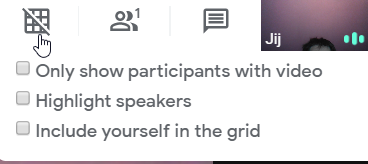 Hier kan je kiezen om iedereen tegelijk in een vakje te zien.Dat diegene die spreken vooraan springt.Of je zelf mee in de vakjes zit.Als je op dit knopje duwt zie je alle kinderen tegelijk bijv. (hier hebben veel mensen hun webcam afgezet)Dit is een extra extensie die niet iedereen heeft, op zich ook niet noodzakelijk.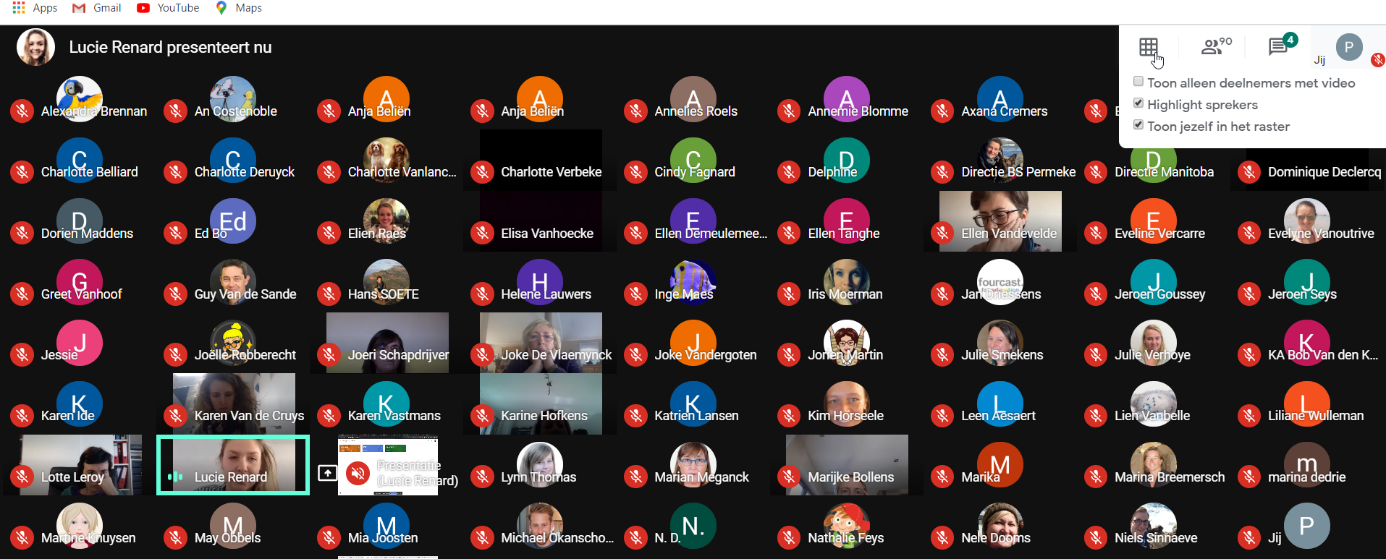 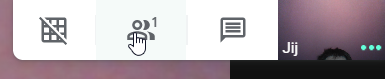 Hier kan je zien wie er allemaal volgt. 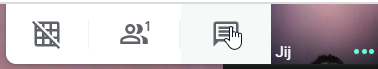 Chat: hier kan je vragen en antwoorden typen zodat niet iedereen de spreker moet storen.Moest er iets niet lukken of hebt u een vraag, stuur dan een mailtje naar meester Pieter via pieter.lemmens@jfw.boechout.be 